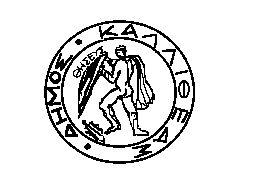 ΘΕΜΑ: «Στρατηγικός Προγραμματισμός Προσλήψεων Τακτικού Προσωπικού 2020 -2023» .Παρακαλούμε να συμπεριλάβετε στα θέματα της ημερήσιας διάταξης της προσεχούς συνεδρίασης του Δημοτικού Συμβουλίου και το στην περίληψη αναφερόμενο θέμα που αφορά  στην έγκριση του Στρατηγικού Προγραμματισμού προσλήψεων του τακτικού  προσωπικού του Δήμου σύμφωνα με τις διατάξεις του Ν.4590/19 ως εξής: Λαμβάνοντας υπόψη: 1.Τις διατάξεις του Ν. 4590/2019 «Ενδυνάμωση Ανώτατου Συμβουλίου Επιλογής Προσωπικού (Α.Σ.Ε.Π.), ενίσχυση και αναβάθμιση Δημόσιας Διοίκησης και άλλες διατάξεις.»(ΦΕΚ Α' 17/07.02.2019), σχετικά με το Στρατηγικό Προγραμματισμό των προσλήψεων2. Το με αρ. πρωτ. ΔΙΠΠ/Φ.2.9/οικ. 9816/28-2-2019 έγγραφο του Υπουργείου Διοικητικής Ανασυγκρότησης σύμφωνα με το οποίο για  τον  πρώτο,  μετά  την  έναρξη  ισχύος  του  παρόντος, πολυετή προγραμματισμό προσλήψεων προσωπικού των ετών  2020-2023,  τα τετραετή  σχέδια  προγραμματισμού  ανθρώπινου δυναμικού  του  άρθρου  3,  υποβάλλονται  στο  Υπουργείο  Διοικητικής Ανασυγκρότησης μέχρι την 29η Μαρτίου 2019.3. Tην εγκύκλιο 10 /20.3.2019 ΑΔΑ: 9ΑΜ5465ΧΘ7-ΚΡΓ του Υπουργείου Εσωτερικών σύμφωνα με την οποία ο προγραμματισμός προσλήψεων  θα πρέπει να υποβληθεί στο Υπουργείο Εσωτερικών ηλεκτρονικά μέχρι την την 28η Μαρτίου 2019. 4. Τις διατάξεις της υπ. ΣΤ1 περ. 3 του Ν. 4093/2013 σύμφωνα με τις οποίες οι προσλήψεις και οι διορισμοί μόνιμου προσωπικού και προσωπικού με σχέση εργασίας ιδιωτικού δικαίου (ΙΔΑΧ) των κατηγοριών ΔΕ και ΥΕ είχαν ανασταλεί μέχρι 31/12/2016.5.Το γεγονός ότι τα τελευταία χρόνια έχουν συνταξιοδοτηθεί 180 υπάλληλοι με σχέση εργασίας δημοσίου δικαίου και 40 υπάλληλοι με σχέση εργασίας Ι.Δ.Α.Χ  ενώ αναμένεται για την επόμενη τετραετία η αποχώρηση 38 υπαλλήλων λόγω συμπλήρωσης ορίου ηλικίας (34 υπάλληλοι με σχέση εργασίας δημοσίου δικαίου και 4 υπάλληλοι Ιδιωτικού Δικαίου Αορίστου Χρόνου  ).6.Κρίνεται επιτακτική η ανάγκη κάλυψης των νευραλγικών τομέων της καθαριότητας, υγείας και περιβάλλοντος.7.Ο αυξημένος όγκος εργασίας στις Διοικητικές υπηρεσίες από την τεχνολογική αναβάθμιση και ηλεκτρονική διακυβέρνηση (πλήθος πλατφόρμων με συλλογή , επεξεργασία και διαχείριση δεδομένων), η πολυνομία και η πολυπλοκότητα κανονιστικών κειμένων, η εξειδίκευση της απασχόλησης και ο καταμερισμός εργασίας, σε συνδυασμό με την έλλειψη εξειδικευμένου προσωπικού τόσο σε τομείς διοικητικής υποστήριξης όσο και σε ευαίσθητους τομείς π.χ υγείας, κοινωνικής πολιτικής κλπ8.Σύμφωνα δε με τις διατάξεις του άρθρου 28 του Ν. 4585/2018 ότι ο χρόνος έναρξης των πρόσθετων  αρμοδιοτήτων που τους μεταβιβάστηκαν σύμφωνα με τις διατάξεις της περ. α΄ της παρ. 1 του άρθρου 95 του ν.3852/2010 ορίστηκε η 1/1/2020.9.Τις κενές οργανικές θέσεις όπως αυτές προκύπτουν από τα στοιχεία του προσωπικού μητρώου των υπαλλήλων του Δήμου και αποτυπώνονται στον Ο.Ε.Υ του Δήμου με τίς εκτιμώμενες αποχωρήσεις κατά τα έτη 2020 - 2023 και έχουν ως εξής:Eπειδή από τα ως άνω εκτεθέντα προκύπτουν οι ανάγκες για : Α. Την προστασία του περιβάλλοντος και στη βελτίωση της ποιότητας ζωής Β. Την ενίσχυση της κοινωνικής μέριμνας και των μέτρων για την υγεία, κοινωνική προστασία, την παιδεία και τον πολιτισμό  Γ. Την οικονομική ανάπτυξη και απασχόλησηΔ. Την βελτίωση των λειτουργιών του Δήμου , ως οργανισμού και τη βελτίωση των σχέσεών του με τους πολίτες, τους λοιπούς δημόσιους και άλλους τοπικούς φορείς για την εύρυθμη και αποτελεσματική λειτουργία αυτών.Κατόπιν των ανωτέρω θέτοντας υπόψη σας τον παρακάτω πίνακα με το τετραετές σχέδιο προγραμματισμού προσλήψεων τακτικού προσωπικού των ετών 2020-2023  παρακαλούμε  όπως εγκρίνετε  την κάλυψη των εξής παρακάτω κενών οργανικών θέσεων για τα έτη 2020-2023 ως εξής:ΕΛΛΗΝΙΚΗ ΔΗΜΟΚΡΑΤΙΑΝΟΜΟΣ ΑΤΤΙΚΗΣΔΗΜΟΣ ΚΑΛΛΙΘΕΑΣΔΙΕΥΘΥΝΣΗ:  ΔΙΟΙΚΗΤΙΚΗ                                                    ΤΜΗΜΑ :ΑΝΘΡΩΠΙΝΟΥ ΔΥΝΑΜΙΚΟΥ  ΕΛΛΗΝΙΚΗ ΔΗΜΟΚΡΑΤΙΑΝΟΜΟΣ ΑΤΤΙΚΗΣΔΗΜΟΣ ΚΑΛΛΙΘΕΑΣΔΙΕΥΘΥΝΣΗ:  ΔΙΟΙΚΗΤΙΚΗ                                                    ΤΜΗΜΑ :ΑΝΘΡΩΠΙΝΟΥ ΔΥΝΑΜΙΚΟΥ  Καλλιθέα,  28 /03/2019Αρ. πρωτ. 17816 ΤΑΧ.Δ/ΝΣΗ : Πληροφορίες:Τηλέφωνο:     Fax:           E-mail:    Ματζαγριωτάκη 76, Καλλιθέα, 17676                                                                                                                                                                                                                                                                 Ράνια Θεοδοσίου213-20.70.415213-20.70.421r.theodosiou@kallihea.gr                         ΠΡΟΣτον κ. Πρόεδρο του Δημοτικού ΣυμβουλίουΚΛΑΔΟΣΚΕΝΕΣ ΑΠΟΧΩΡΗ-ΣΕΙΣ2020ΑΠΟΧΩΡΗ-ΣΕΙΣ2021ΑΠΟΧΩΡΗ-ΣΕΙΣ2022ΑΠΟΧΩΡΗΣΕΙΣ2023 ΠΕ ΔΙΟΙΚΗΤΙΚΟΥ4ΠΕ ΟΙΚΟΝΟΜΙΚΟΥ-ΛΟΓΙΣΤΙΚΟΥ1ΠΕ ΒΙΒΛΙΟΘΗΚΟΝΟΜΩΝ1ΠΕ ΠΟΛΙΤΙΚΩΝ ΜΗΧΑΝΙΚΩΝ11ΠΕ ΑΡΧΙΤΕΚΤΟΝΩΝ ΜΗΧΑΝΙΚΩΝ21ΠΕ ΜΗΧΑΝΟΛΟΓΩΝ ΜΗΧΑΝΙΚΩΝ01ΠΕ ΗΛΕΚΤΡΟΛΟΓΩΝ ΜΗΧΑΝΙΚΩΝ1ΠΕ ΤΟΠΟΓΡΑΦΩΝ ΜΗΧΑΝΙΚΩΝ1ΠΕ ΠΛΗΡΟΦΟΡΙΚΗΣ1ΠΕ ΔΗΜΟΤΙΚΗΣ ΑΣΤΥΝΟΜΙΑΣ1ΚΛΑΔΟΣΚΕΝΕΣ ΑΠΟΧΩΡΗ-ΣΕΙΣ2020ΑΠΟΧΩΡΗ-ΣΕΙΣ2021ΑΠΟΧΩΡΗ-ΣΕΙΣ2022ΑΠΟΧΩΡΗ-ΣΕΙΣ2023 ΠΕ ΙΑΤΡΩΝ1ΠΕ ΙΑΤΡΩΝ ΕΡΓΑΣΙΑΣ1ΠΕ ΤΕΧΝΙΚΩΝ ΑΣΦΑΛΕΙΑΣ1ΤΕ ΕΠΙΣΚΕΠΤΩΝ ΥΓΕΙΑΣ1ΤΕ ΝΟΣΗΛΕΥΤΩΝ1ΤΕ ΔΗΜΟΤΙΚΗΣ ΑΣΤΥΝΟΜΙΑΣ2ΤΕ ΤΕΧΝΟΛΟΓΩΝ ΠΟΛΙΤΙΚΩΝ ΜΗΧΑΝΙΚΩΝ ΔΟΜΙΚΩΝ ΕΡΓΩΝ 2ΤΕ ΗΛΕΚΤΡΟΝΙΚΩΝ ΥΠΟΛΟΓΙΣΤΙΚΩΝ ΣΥΣΤΗΜΑΤΩΝ1ΔΕ ΔΙΟΙΚΗΤΙΚΟΥ0312ΔΕ ΣΧΕΔΙΑΣΤΩΝ1ΔΕ ΠΡΟΣΩΠΙΚΟΥ Η/Υ 1021ΔΕ ΔΗΜΟΤΙΚΗΣ ΑΣΤΥΝΟΜΙΑΣ7ΔΕ ΗΛΕΚΤΡΟΛΟΓΩΝ21ΔΕ ΟΔΗΓΩΝ ΑΥΤΟΚΙΝΗΤΩΝ21ΔΕ ΤΕΧΝ. ΥΔΡΑΥΛΙΚΩΝ1ΔΕ ΕΛΑΙΟΧΡΩΜΑΤΙΣΤΩΝ3ΔΕ ΤΕΧΝ. ΠΛΥΝΤΩΝ-ΛΙΠΑΝΤΩΝ1ΔΕ ΤΕΧΝ. ΣΙΔΗΡΟΥΡΓΩΝ2ΔΕ ΤΕΧΝ. ΗΛΕΚΤΡΟΣΥΓΚΟΛΛΗΤΩΝ1ΔΕ ΤΕΧΝ. ΜΑΡΜΑΡΩΝ1ΔΕ ΚΗΠΟΥΡΩΝ–ΔΕΝΔΡΟΚΟΜΩΝ-ΑΝΘΟΚΟΜΩΝ21ΔΕ ΙΕΡΟΨΑΛΤΩΝ2ΥΕ ΚΛΗΤΗΡΩΝ4ΥΕ ΕΡΓΑΤΩΝ ΑΠΟΘΗΚΗΣ1ΥΕ ΕΡΓΑΤΩΝ ΝΕΚΡΟΤΑΦΕΙΟΥ2ΥΕ ΕΡΓΑΤΩΝ ΤΕΧΝΙΚΩΝ ΥΠΗΡΕΣΙΩΝ2ΥΕ ΕΡΓΑΤΩΝ ΠΡΑΣΙΝΟΥ7ΥΕ ΕΡΓΑΤΩΝ ΚΑΘΑΡΙΟΤΗΤΑΣ74416ΥΕ ΦΥΛΑΚΩΝ-ΕΡΓΑΤΩΝ1321ΥΕ ΚΑΘΑΡΙΣΤΡΙΩΝ ΕΣΩΤΕΡΙΚΩΝ ΧΩΡΩΝ31ΥΕ ΟΙΚΟΓΕΝΕΙΑΚΩΝ ΒΟΗΘΩΝ1ΚΛΑΔΟΣΕΚΤΙΜΩ-ΜΕΝΕΣ ΑΝΑΓΚΕΣ  2020ΕΚΤΙΜΩΜΕΝΕΣ ΑΝΑΓΚΕΣ  2021ΕΚΤΙΜΩ-ΜΕΝΕΣ ΑΝΑΓΚΕΣ  2022ΕΚΤΙΜΩΜΕ-ΝΕΣ ΑΝΑΓΚΕΣ  2023ΠΕ ΔΙΟΙΚΗΤΙΚΟΥ211ΠΕ ΟΙΚΟΝΟΜΙΚΟΥ-ΛΟΓΙΣΤΙΚΟΥ1ΠΕ ΒΙΒΛΙΟΘΗΚΟΝΟΜΩΝ1ΠΕ ΠΟΛΙΤΙΚΩΝ ΜΗΧΑΝΙΚΩΝ11ΠΕ ΑΡΧΙΤΕΚΤΟΝΩΝ ΜΗΧΑΝΙΚΩΝ21ΠΕ ΜΗΧΑΝΟΛΟΓΩΝ  ΜΗΧΑΝΙΚΩΝ1ΠΕ ΗΛΕΚΤΡΟΛΟΓΩΝ ΜΗΧΑΝΙΚΩΝ1ΠΕ ΤΟΠΟΓΡΑΦΩΝ ΜΗΧΑΝΙΚΩΝ1ΠΕ ΠΛΗΡΟΦΟΡΙΚΗΣ1ΠΕ ΔΗΜΟΤΙΚΗΣ ΑΣΤΥΝΟΜΙΑΣ1ΠΕ ΙΑΤΡΩΝ1ΠΕ ΙΑΤΡΩΝ ΕΡΓΑΣΙΑΣ1ΠΕ ΤΕΧΝΙΚΩΝ ΑΣΦΑΛΕΙΑΣ1ΤΕ ΕΠΙΣΚΕΠΤΩΝ ΥΓΕΙΑΣ1ΤΕ ΝΟΣΗΛΕΥΤΩΝ1ΤΕ ΔΗΜΟΤΙΚΗΣ ΑΣΤΥΝΟΜΙΑΣ2ΤΕ ΤΕΧΝΟΛΟΓΩΝ ΠΟΛΙΤΙΚΩΝ ΜΗΧΑΝΙΚΩΝ ΔΟΜΙΚΩΝ ΕΡΓΩΝ 2ΤΕ ΗΛΕΚΤΡΟΝΙΚΩΝ ΥΠΟΛΟΓΙΣΤΙΚΩΝ ΣΥΣΤΗΜΑΤΩΝ1ΔΕ ΔΙΟΙΚΗΤΙΚΟΥ212ΔΕ ΣΧΕΔΙΑΣΤΩΝ1ΔΕ ΠΡΟΣΩΠΙΚΟΥ Η/Υ 2443ΔΕ ΔΗΜΟΤΙΚΗΣ ΑΣΤΥΝΟΜΙΑΣ0232ΔΕ ΗΛΕΚΤΡΟΛΟΓΩΝ21ΔΕ ΟΔΗΓΩΝ ΑΥΤΟΚΙΝΗΤΩΝ21ΔΕ ΤΕΧΝ. ΥΔΡΑΥΛΙΚΩΝ1ΔΕ ΕΛΑΙΟΧΡΩΜΑΤΙΣΤΩΝ21ΔΕ ΤΕΧΝ. ΠΛΥΝΤΩΝ-ΛΙΠΑΝΤΩΝ1ΔΕ ΤΕΧΝ. ΣΙΔΗΡΟΥΡΓΩΝ2ΔΕ ΤΕΧΝ. ΗΛΕΚΤΡΟΣΥΓΚΟΛΛΗΤΩΝ1ΔΕ ΤΕΧΝ. ΜΑΡΜΑΡΩΝ1ΔΕ ΚΗΠΟΥΡΩΝ–ΔΕΝΔΡΟΚΟΜΩΝ-ΑΝΘΟΚΟΜΩΝ111ΔΕ ΙΕΡΟΨΑΛΤΩΝ2ΥΕ ΚΛΗΤΗΡΩΝ1111ΥΕ ΕΡΓΑΤΩΝ ΑΠΟΘΗΚΗΣ1ΥΕ ΕΡΓΑΤΩΝ ΝΕΚΡΟΤΑΦΕΙΟΥ2ΥΕ ΕΡΓΑΤΩΝ ΤΕΧΝΙΚΩΝ ΥΠΗΡΕΣΙΩΝ11ΥΕ ΕΡΓΑΤΩΝ ΠΡΑΣΙΝΟΥ2221ΥΕ ΕΡΓΑΤΩΝ ΚΑΘΑΡΙΟΤΗΤΑΣ6466ΥΕ ΦΥΛΑΚΩΝ-ΕΡΓΑΤΩΝ5101ΥΕ ΚΑΘΑΡΙΣΤΡΙΩΝ ΕΣΩΤΕΡΙΚΩΝ ΧΩΡΩΝ31ΥΕ ΟΙΚΟΓΕΝΕΙΑΚΩΝ ΒΟΗΘΩΝ1Κοινοποίηση:Γραφείο ΔημάρχουΓραφείο Γεν. ΓραμματέαΤμ. Ανθρώπινου ΔυναμικουΟ ΔΗΜΑΡΧΟΣΔΗΜΗΤΡΙΟΣ  ΚΑΡΝΑΒΟΣ